 2020.11.6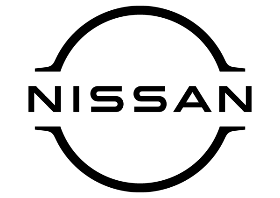 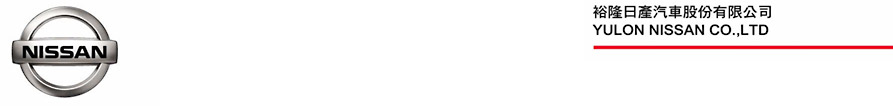 NISSAN NEW JUKE原生進化  英倫潮旅87.9萬元起預售開跑限時「萬元攻頂 5萬豪挺」預購優惠  盡享高質感駕馭樂趣    裕隆日產汽車今(6)日宣布，引頸期盼的英倫潮旅NISSAN NEW JUKE，將自11月6日起正式展開預售活動，NISSAN NEW JUKE承襲英國「原生不受限」的設計理念，與濃厚歐系跑旅的運動肌理線條，搭配質感且具跑格的內裝設計，充分展現車主個人品味風格。NISSAN NEW JUKE全車規搭載1.0渦輪增壓引擎與7速DCT雙離合器，最高可以創造20.4 kgm扭力與17.6 km/L的油耗表現；車身安全以超高剛性鋼材打造，更搭載NIM智行科技，全車規標配IEB/P-IEB車輛/行人/自行車防追撞緊急煞車系統，與LDP車道偏離預防系統等主動安全配備(註1)，2019更榮獲Euro NCAP、ANCAP安全評鑑協會雙料五星榮譽(註2)。    NISSAN NEW JUKE自即日起至11月18日止，預售優惠限時開跑，共有三種車規編成：「英倫版」預售價87.9萬元起、「駕趣版」預售價95.9萬元起、「駕趣奢華版」預售價101.9萬元起，凡於預售期間下訂NISSAN NEW JUKE就享超值優惠禮遇：優惠禮遇1.「英倫版」車規僅需加價 30,000元，可升級全方位NIM智行科技包含AVM 360〫環景影像監控系統、後方盲區偵測系統、DAA駕駛注意力警示系統等多樣配備之「駕趣版」，優惠價值高達50,000元(註3)。優惠禮遇2.「駕趣版」車規僅需加價10,000元，即可升級頂級Alcantara®麂皮內裝座椅、BOSE® PERSONAL® PLUS環繞音響系統以及同級最大19吋雙色切削式鋁圈之「駕趣奢華版」 （限量50台），優惠價值高達50,000元(註3)。讓消費者超值入主全新英倫潮旅，優惠不受限。引起聚焦的造型設計  打造跑格質感座駕   NEW JUKE由NISSAN英國倫敦設計中心操刀設計，車輛外型及內裝鋪陳都充滿來自倫敦時尚且充滿文化的城市風格，外觀採用V-motion 2.0新世代家族設計語彙，搭配LED魅力Y字型頭燈、車側硬朗的肌理線條與車尾大型擾流尾翼，營造出跨界前衛的外型；駕駛艙部分搭配新世代D-Shape多功能真皮方向盤，與全新Monoform一體式跑格化座椅，與源自GT-R設計的跑格三環出風口，跑格個性內裝一次到位。駕趣奢華版則標配19吋雙色切削式鋁圈，內裝更以頂級Alcantara®麂皮打造(註4)，奢華品味不需言喻；空間表現大幅革新，以全新一代CMF-B底盤打造，創造2,636mm軸距，提供舒適的乘坐享受，後行李箱更擁有422L，後座6/4分離更可達1,305L，空間更靈活運用，不再受限。領航豐富的駕駛樂趣  搭載全新動力組合    NISSAN NEW JUKE為雷諾與賓士母廠戴姆勒共同開發1.0渦輪增壓引擎，移植東瀛戰神GT-R鏡面缸孔熔射技術外，更利用渦輪電子控制廢氣門與渦輪增壓水冷式冷卻系統等創新技術，有效降低渦輪延滯性與增加耐用度。全車規搭載歐系豪華進口車廣泛的DCT濕式雙離合器附7速自手排，由兩組離合器分別傳遞動力，避免無謂的動力損耗，讓扭力傳輸更直接，並提高燃油經濟性，得以提供更好的加速性能。透過全新動力組合，以超增壓模式可爆發出20.4 kgm的扭力值，更同時保持完美油耗17.6 km/L，NISSAN NEW JUKE實現了大眾對於兼具駕駛樂趣與油耗的期望。    NISSAN NEW JUKE也配備上了賽車級換檔撥片與D-Mode整合駕駛模式，駕駛者可以隨心所欲駕馭潮旅與變換模式，顛覆對於一般開車的想像，熱血感油然而生。蛻變UHSS超高剛性車體  NIM智行科技全面守護    NISSAN NEW JUKE以UHSS高剛性鋼材打造，最高達1,500 Mpa讓車體結構更強化，2019更通過歐盟與澳洲新車安全評鑑協會撞擊測試，共同榮獲最高等級五星安全評價。    NISSAN NEW JUKE標配NISSAN INTELLIGENT MOBILITY智行科技，擁有主動行車安全配備，包含IEB防追撞緊急煞車系統、P-IEB行人/自行車偵測防追撞緊急煞車系統、LDP車道偏離預防系統、主動全時防護系統(ATC/ARC)等；駕趣版更搭載完整豐富的情報安全，標配AVM 360度環景影像監控、MOD移動物體偵測系統、BSW盲點警示系統、RCTA後方車側警示系統、DAA駕駛注意力警示系統等，全面守護車主的行車安全。變化科技享受  BOSE頭枕音響引顱內高潮    NISSAN NEW JUKE全車規標配8吋智慧影音多媒體系統，附Apple CarPlay與Android Auto智慧手機連結功能，駕趣版以上更搭載7吋全彩多功能數位儀錶板，提供智慧、更直覺的駕駛操作。    駕趣奢華版配備上同級唯一的BOSE® PERSONAL® PLUS環繞音響系統，由BOSE工程師專為NISSAN NEW JUKE精細規劃8支揚聲器，車室內聽覺能完美被體現，讓車主體驗如同親臨音樂會現場般的豐富度與細膩度，而正、副駕駛座的4支頭枕音響設計，讓聲音更能直接傳遞，提供身歷其境的聽覺饗宴。華納音樂跨界聯手  打造全台首位顱內高潮系歌手     NISSAN NEW JUKE想打破以往傳統的新車行銷模式，並探討以「感官行銷」的策略，來觸發消費者每根愛開車的神經，將豐富的產品力與華納音樂的專業力跨界融合，致力於每個細節的處理，放大產品的質感，並應用國外當紅ASMR顱內高潮的創新手法(註5)，聲動消費者的駕馭感官，讓廣大消費者可以感受到裕隆日產汽車與華納音樂的品牌魅力。萬元攻頂 五萬豪挺  敬邀入主NISSAN NEW JUKE     裕隆日產表示，為感謝所有支持熱愛NISSAN的車主，NEW JUKE自即日起至11月18日止，預售優惠限時開跑，凡於預售期間下訂NISSAN NEW JUKE「英倫版」車規，僅需加價30,000元可升級「駕趣版」車規，優惠價值50,000元；入主「駕趣版」僅需加價10,000元，即可升級限量50台之「駕趣奢華版」，優惠價值50,000元，讓消費者超值入主NISSAN NEW JUKE英倫潮旅。註1：各車型之實際規格、配備及車色以實車為準。20.4 kgm最大扭力值為在超增壓模式所創造。油耗資訊係在實驗室及特定條件下測得，實際油耗與測試值會有所不同，詳細測試條件請參閱經濟部能源局網站http://www.moeaboe.gov.tw。本新聞稿所示各配備之作動可能有其條件限制及安全警告，商品規格說明受限於廣告篇幅亦可能未盡完整，消費者於購買前務必洽詢NISSAN展示中心或參閱NISSAN官網、使用手冊或配備說明書詳閱相關說明。註2：Euro NCAP、ANCAP分別指歐盟新車安全評鑑協會與澳洲新車安全評鑑協會，評鑑分數請分別參考網站https://www.euroncap.com/en、https://www.ancap.com.au/。註3：本新聞稿所示金額皆為新臺幣，預售價為建議售價。本優惠限於自即日起至2020/11/18止下訂NEW JUKE新車並完成領牌程序者，公司法人、大宗批(標)售、租賃車、營業車等不適用。「駕趣奢華版」限量50台。本優惠專案活動詳情及詳細交易條件請洽NISSAN各經銷公司，經銷公司並保留最後核准與否權利。註4：人造麂皮1970年日本東麗株式會社的岡本三宣（Miyoshi Okamoto）博士所發明，由獨特的合成聚合材料製成，目前由義大利 Alcantara S.p.A 生產供應的「Alcantara麂皮」，被廣泛用於家具、裝潢設計，亦被大量應用在新車內裝，像是座椅、車門、頂蓬、方向盤等車艙內裝，強調展現運動化氣息與豪華質感。Alcantara麂皮的紋理與柔軟度幾乎仿真，抗髒污、透氣性更好。同時材質表面因摩擦係數比真皮較高，能夠提供良好的防滑能力，能提供激烈操駕時的身體支撐。註5：自主性感官經絡反應（英語：Autonomous sensory meridian response，縮短簡寫為ASMR）亦稱自發性知覺神經反應，是一種通常從頭皮開始，並向下移動到頸後及脊椎上方的發麻感覺。它是皮膚感覺異常的一種愉快的形式，能夠跟聽覺觸覺聯覺進行比較，並可能與震顫的感覺重疊。註6：以上規格表內容僅列主要配備，配備如與實車不符，請以實車為準。所列數值為標準值，未含容許公差及輪胎尺寸差異。註7：詳情請洽全國NISSAN展示中心，車款資訊請參考NISSAN官網或洽詢服務專線0800-088-888。# # #聯絡方式：裕隆日產汽車股份有限公司公關室媒體專線：0800-371-171公司網站：www.nissan.com.twNISSAN NEW JUKE 規格表NISSAN NEW JUKE 規格表NISSAN NEW JUKE 規格表NISSAN NEW JUKE 規格表車型英倫版駕趣版駕趣奢華版全長4,210 (mm)4,210 (mm)4,210 (mm)全寬1,800 (mm)1,800 (mm)1,800 (mm)全高1,577mm1,593mm1,593mm軸距2,636 (mm)2,636 (mm)2,636 (mm)引擎型式全新一代HRA0DDT渦輪增壓引擎鋁合金直列三汽缸
(GT-R鏡面缸孔熔射技術、T-ECW電動廢氣渦輪增壓器、渦輪增壓水冷式冷卻系統)全新一代HRA0DDT渦輪增壓引擎鋁合金直列三汽缸
(GT-R鏡面缸孔熔射技術、T-ECW電動廢氣渦輪增壓器、渦輪增壓水冷式冷卻系統)全新一代HRA0DDT渦輪增壓引擎鋁合金直列三汽缸
(GT-R鏡面缸孔熔射技術、T-ECW電動廢氣渦輪增壓器、渦輪增壓水冷式冷卻系統)排氣量999 (c.c.)999 (c.c.)999 (c.c.)最大馬力116 .9ps/ 5,250rpm116 .9ps/ 5,250rpm116 .9ps/ 5,250rpm最大扭力20.4kg-m/ 1,750 - 3,750rpm(超增壓模式)20.4kg-m/ 1,750 - 3,750rpm(超增壓模式)20.4kg-m/ 1,750 - 3,750rpm(超增壓模式)變速系統DCT雙離合器附7速自手排DCT雙離合器附7速自手排DCT雙離合器附7速自手排油耗17.6 KM/L17.6 KM/L17.6 KM/L配備AHB遠近光燈自動調節系統+AVM 360〫環景影像監控系統+頂級Alcantara®麂皮/皮質座椅配備FCW前方碰撞預警系統+MOD 移動物體偵測系統+頂級Alcantara®麂皮/鈦黑鋼琴烤漆內裝配備IEB 防追撞緊急煞車系統+BSW 盲點警示系統+19吋雙色切削式鋁圈配備P-IEB行人防追撞緊急煞車系統(含自行車偵測)+RCTA 後方車側警示系統+BOSE® PERSONAL® PLUS環繞音響配備LDW車道偏離警示系統+DAA 駕駛注意力警示系統+前門飾板流線氣氛光源配備LDP車道偏離預防及修正系統+LED高穿透式前霧燈+高隱蔽式隔熱玻璃(後座車窗/後擋風玻璃)配備ARC主動行車抑震輔助/ATC主動循跡過彎輔助+17吋勁跑鋁圈配備HSA 斜坡起步防滑系統+動感鯊魚鰭天線配備UHSS超高剛性車體+Monoform一體式跑格化座椅(織布/皮質)配備1,500Mpa四門防撞鋼樑+全彩多功能數位儀錶板(7吋)配備LED 頭燈/尾燈/日行燈+重機排檔座環形氣氛光源配備大型擾流尾翼(附LED第三煞車燈)+EPKB電子駐車系統附Auto hold配備D-Shape 多功能運動化方向盤+高傳真音響喇叭(2支)配備跑格三環出風口+I-KEY附SMART ENTRY車門啟閉系統配備Monoform一體式跑格化座椅(織布)+PUSH START引擎啟閉系統配備賽車級換檔撥片+智行車聯系統(可加價升級)配備D-Mode整合駕駛模式 (ECO節能/Sport運動模式)配備全彩多功能數位儀錶板(4.2吋)配備8吋懸浮式觸控螢幕附Apple CarPlay / Android Auto配備後停車輔助雷達(4具)